11/17/17Trying to speed up cpu.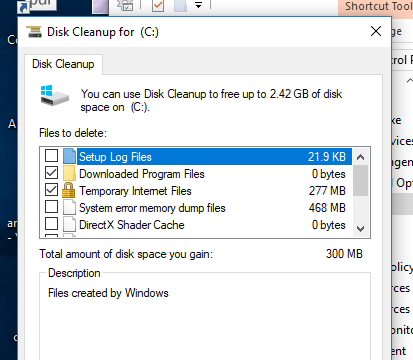 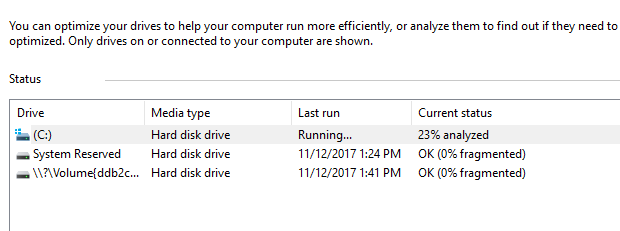 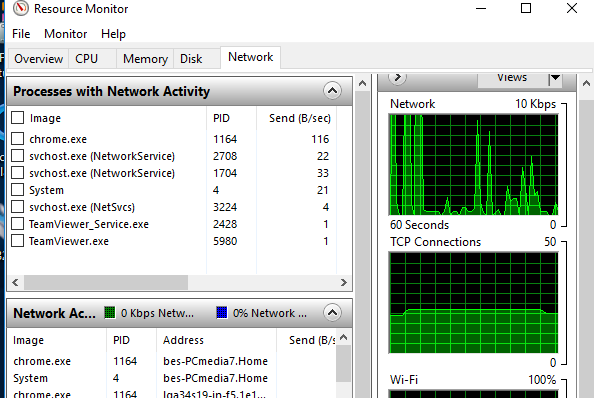 